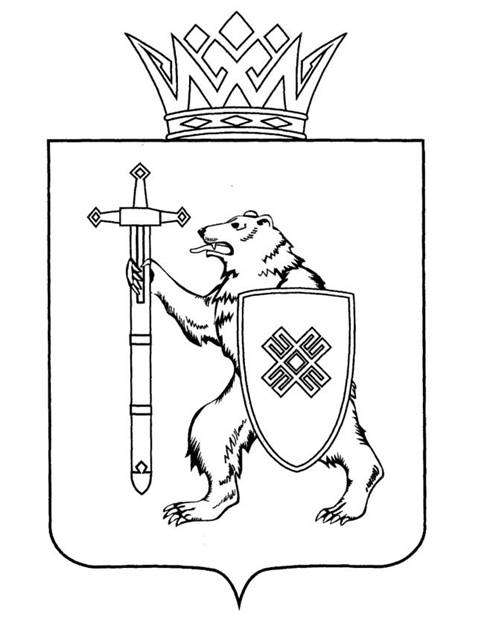 Тел. (8362) 64-14-17, 64-13-99, факс (8362) 64-14-11, E-mail: info@gsmari.ruПРОТОКОЛ № 104ЗАСЕДАНИЯ КОМИТЕТАПОВЕСТКА ДНЯ:1. Об опубликовании сообщения об открытии вакансии представителя общественности в составе Квалификационной коллегии судей Республики Марий Эл.Комитет решил:1. Утвердить текст сообщения об открытии вакансии представителя общественности в составе Квалификационной коллегии судей Республики Марий Эл.2. Направить текст сообщения Государственного Собрания Республики Марий Эл об открытии вакансии представителя общественности в составе Квалификационной коллегии судей Республики Марий Эл в газеты «Марийская правда» и «Марий Эл» для опубликования.2. О проекте постановления Государственного Собрания Республики Марий Эл «О досрочном прекращении полномочий члена Квалификационной коллегии судей Республики Марий Эл – представителя общественности Веснина Максима Алексеевича».Комитет решил:1. Внести на рассмотрение Государственного Собрания Республики Марий Эл проект постановления Государственного Собрания Республики 
Марий Эл «О досрочном прекращении полномочий члена Квалификационной коллегии судей Республики Марий Эл – представителя общественности Веснина Максима Алексеевича».2. Направить проект постановления Государственного Собрания Республики Марий Эл «О досрочном прекращении полномочий члена Квалификационной коллегии судей Республики Марий Эл – представителя общественности Веснина Максима Алексеевича» на рассмотрение комитетов Государственного Собрания Республики Марий Эл.Проекты федеральных законов:3. О проекте федерального закона № 250320-8 «О внесении изменения в статью 49 Федерального закона «О государственном контроле (надзоре) и муниципальном контроле в Российской Федерации» (в части предоставления информации о принятых мерах по результатам рассмотрения требований, указанных в предостережении) – внесен Законодательным Собранием Оренбургской области.4. О проекте федерального закона № 260063-8 «О внесении изменений в статью 19.61 Кодекса Российской Федерации об административных правонарушениях» (об установлении ответственности за неисполнение контрольным (надзорным) органом обязанности по выдаче предписания об устранении нарушений) – внесен Правительством Российской Федерации.5. О проекте федерального закона № 265466-8 «О внесении изменений в Кодекс Российской Федерации об административных правонарушениях» (об установлении ответственности за непредставление отчета о выбросах парниковых газов) – внесен Правительством Российской Федерации.6. О проекте федерального закона № 265468-8 «О внесении изменений в Кодекс Российской Федерации об административных правонарушениях» (об установлении ответственности за противоправное распространение сведений, содержащихся в Едином государственном реестре недвижимости) – внесен Правительством Российской Федерации.7. О проекте федерального закона № 253855-8 «О внесении изменений в статьи 4.5 и 4.8 Кодекса Российской Федерации об административных правонарушениях» (об уточнении порядка исчисления сроков) – внесен Правительством Российской Федерации.8. О проекте федерального закона № 395488-6 «О внесении изменений в статью 202 Закона Российской Федерации «О статусе судей в Российской Федерации» и статью 9 Федерального закона «О внесении изменений в отдельные законодательные акты Российской Федерации в части совершенствования системы оплаты труда судей Российской Федерации, а также признании утратившими силу отдельных законодательных актов (положений законодательных актов) Российской Федерации» (направлен 
на совершенствование оплаты труда судей) – внесен Верховным Судом Российской Федерации.Законодательные инициативы законодательных органов государственной власти субъектов Российской Федерации:9. О законодательной инициативе Законодательного Собрания Калужской области по внесению в Государственную Думу Федерального Собрания Российской Федерации проекта федерального закона «О внесении изменений в отдельные законодательные акты Российской Федерации».По вопросам 3 – 9 о проектах федеральных законов и законодательных инициативах законодательных органов государственной власти субъектов Российской Федерации, поступивших на рассмотрение Комитета, Комитет решил:Информацию принять к сведению.МАРИЙ ЭЛ РЕСПУБЛИКЫН КУГЫЖАНЫШ ПОГЫНЖОГОСУДАРСТВЕННОЕ СОБРАНИЕ РЕСПУБЛИКИ МАРИЙ ЭЛЗАКОНОДАТЕЛЬСТВЕ КОМИТЕТКОМИТЕТ ПО ЗАКОНОДАТЕЛЬСТВУЛенин проспект, 29-ше,Йошкар-Ола, 424001Ленинский проспект, 29,г. Йошкар-Ола, 42400112 января 2023 года10:00Заочное